OTRDIEN,  22. Septembrī, plkst. 11.00 Kaldabruņas skolā BIEDRĪBA ŪDENSZĪMES AICINA UZ AIZRAUJOŠU LEKCIJU"Pārsteidzošā purva augu pasaule. Kā to saglabāt?"Lektores -   Nacionālā botāniskā dārza Dendroloģijas nodaļas vadītāja Linda Strode un Dendroloģijas nodaļas pētniece Daina Roze.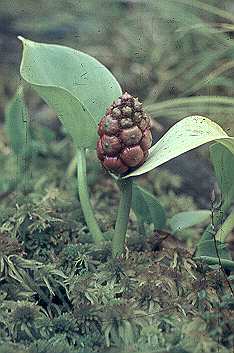 Notikums būs saistošs gan skolas bērniem, gan jauniešiem, gan pieaugušajiem dabas mīļotājiem!